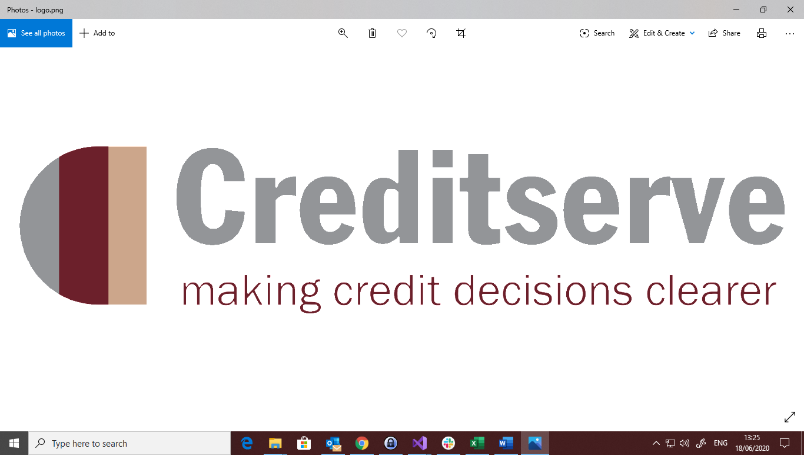 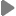 passportdriving license card avsutilitybank account SMART PROFILE FOR JUSTIN FROSTmortality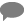 Live Assistance